Bericht im Werdenberger u. Obertoggenburger  vom 2.5.2018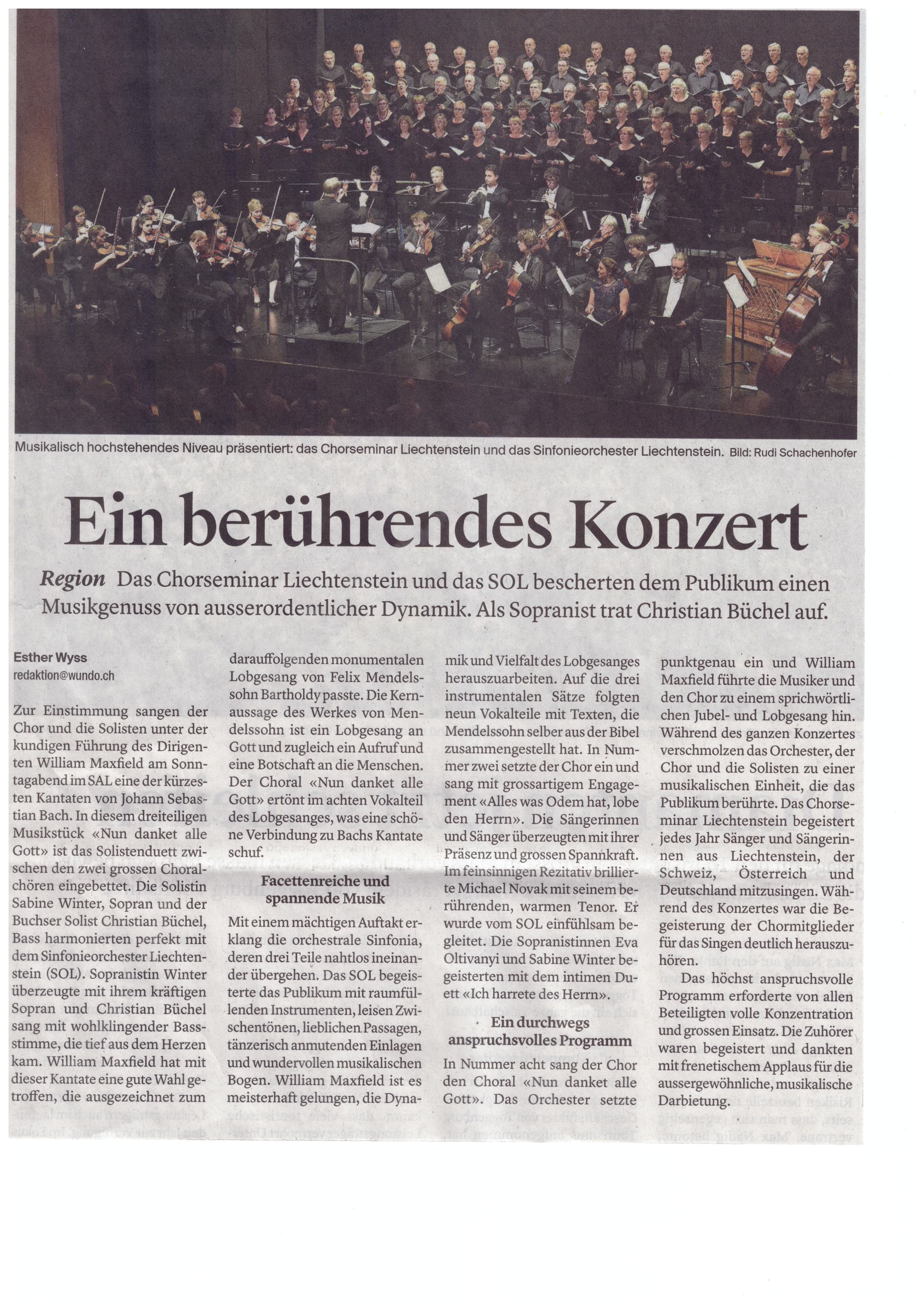 